Publicado en Madrid el 03/03/2021 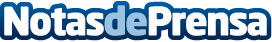 El préstamo de consumo y la diversificación de canal de venta, claves del crecimiento de la demanda de tratamientos estéticosLa plataforma de intermediación financiera Nemuru simplifica el proceso de pago a plazos para el sector en un proceso ágil y sin documentaciónDatos de contacto:AxiCom671637795Nota de prensa publicada en: https://www.notasdeprensa.es/el-prestamo-de-consumo-y-la-diversificacion-de Categorias: Nacional Medicina Finanzas E-Commerce http://www.notasdeprensa.es